„Крвава бајка“, Десанка МаксмовићПОДСЕЋАЊЕ:Песникиња Десанка Масимовић је писала песме о природи, детињству, љубави, домовини, свом завичају, пролазности живота и о смрти. Упознали сте је у ранијим разредима кроз песме: „Покошена ливада“,  „О пореклу“, и  „Стрепња“ (сада у седмом).НЕПОЗНАТЕ РЕЧИ: пелцовати – вакцинисати                                    прегршт – много, изобиљеЗадаци:Прочитати песму „Крвава бајка“ Десанке Максимовић, Читанка, 150-151. страна.О чему песма говори?Kојим стихом почиње песма и шта мислиш зашто?Издвој песниче слике којима се приказује ђачки живот. Шта је прекинуло један ђачки дан? Песма носи назив „Крвава бајка“.  Зашто? Шта је у овом наслову необично?Међу наведеним мотивима издвој оне који се односе на песму и објасни зашто баш они: љубав, доброта, понос, мржња, рат, бес, милост, радост, игра, равнодушност, праштање. Одреди врсту строфе и стиха. Понађи рефрен у песми и препиши га. Колико се он пута понавља? Објасни његову улогу.Одреди књижевни род и књижевну врсту. Шта мислите зашто је Десанка написала „Крваву бајку“?Напишите макар једну поруку коју уочаваш у овој песми. НОВИ ПОЈМОВИ:Оксиморон – то је стилска фигура која настаје тако што се споје два супротна појма – наизглед неспојива (нпр. јавна тајна, виртуелна стварност...Па и крвава бајка). Овако изгледа споменик у Шумарицама, недалеко од Крагујевца, посвећен страдању ђака о коме говори „Крвава бајка“.     Слика преузета са In4s.net.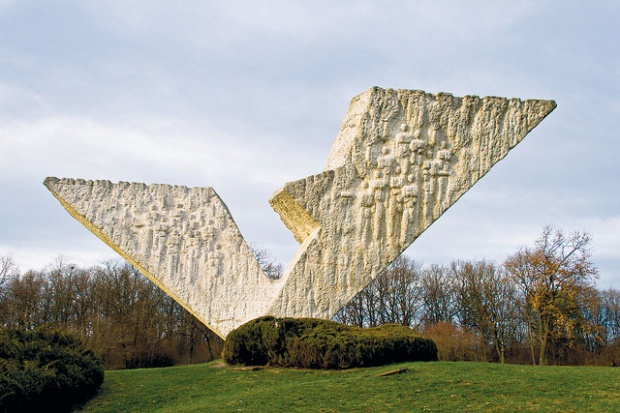 